Do zawarcia sakramentu małżeństwa przygotowują się: Patryk Bernaszuk, kaw., zam. w Janowie Podlaskim, par. tutejsza, oraz Aneta Agnieszka Żuk, panna zam., w Klonownicy Dużej, par. św. Jana Apostoła i Ewangelisty – Zapowiedź 1. Marcin Gryglas, kaw., zam. w Nowym Pawłowie, par, tutejsza, oraz Małgorzata Malicka, panna zam., w Kościeniewiczach, par. NMP Królowej Polski – Zapowiedź 1. 
EWANGELIAŁk 10, 38-42Marta i Maria przyjmują ChrystusaSłowa Ewangelii według Świętego ŁukaszaJezus przyszedł do jednej wsi. Tam pewna niewiasta, imieniem Marta, przyjęła Go w swoim domu. Miała ona siostrę, imieniem Maria, która usiadłszy u nóg Pana, słuchała Jego słowa.Marta zaś uwijała się około rozmaitych posług. A  stanąwszy przy Nim, rzekła: «Panie, czy Ci to obojętne, że moja siostra zostawiła mnie samą przy usługiwaniu? Powiedz jej, żeby mi pomogła».A Pan jej odpowiedział: «Marto, Marto, martwisz się i  niepokoisz o wiele, a potrzeba mało albo tylko jednego. Maria obrała najlepszą cząstkę, której nie będzie pozbawiona».Oto słowo Pańskie.17.07. 2022            XVI niedziela zwykła1.  Zapraszam Ekonomiczną Radę Parafialną oraz przedstawicieli Fundacji Ratujmy Zabytki Janowa w dniu dzisiejszym na spotkanie na salce po Mszy św. o g. 9.30.2. We wtorek o godz. 19.00 w Szpakach nowenna do św. Józefa.3. W sobotę Pratulińska szkoła wiary, początek o 18.30. 4. Odpust Św. Rocha na cmentarzu odbędzie się 07 sierpnia o g. 12.00.5. W miesiącu  lipcu  obchodzimy  wspomnienie  św. Krzysztofa -  patrona  kierowców.  Z  tej  racji za tydzień,  po  wszystkich Mszach  św. w Bazylice  będzie  miało  miejsce  poświęcenie  pojazdów.  Kapłan  ustawiony  przy  bramie  wjazdowej  na  plac  kościelny  będzie  święcił  nadjeżdżający samochód.  W  czasie  pokropienia  wodą  święconą  kierowcy  uruchomią  klakson.  Kierowcy  będą  mieli  okazję  podziękować  Panu  Bogu  za  każdy  szczęśliwie  przejechany  kilometr  składając  ofiarę  do  specjalnej  puszki  z  przeznaczeniem  na  środki transportu  dla  misjonarzy  w  Afryce  i  Azji . Ze względu na brak sprzyjających warunków w zakresie ruchu drogowego poświęcenia pojazdów przy Kościele Św. Jana Chrzciciela nie będzie.6.Bóg zapłać́ za ofiary na konfesjonał do kościoła św. Jana Chrzciciela: Bezimiennie z Ostrowia – 100zł., Bezimiennie z Łukowa – 100zł., Bezimiennie z ul. Dominikańskiej – 200zł., Bezimiennie ze Starego Pawłowa – 200zł.,  7. W minionym tygodniu odeszli do Pana: Jan Dacewicz, Tekla Markiewicz, której pogrzeb odbędzie się w poniedziałek o godz. 11.00 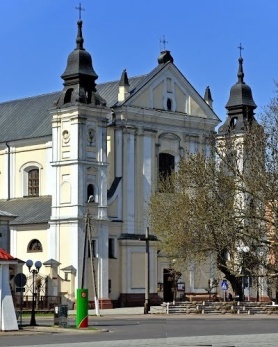 17.07. 2022 r.W CIENIU BazylikiPismo Parafii Trójcy św. w Janowie Podlaskim-do użytku wewnętrznego-PONIEDZIAŁEK – 18 lipcaPONIEDZIAŁEK – 18 lipca7.001.+Roberta Karneckiego – greg. 15.151. Dz.bł. w 18 r. urodzin Julii z prośbą o Boże bł., opiekę MB – of. rodzice.  18.001.+Annę Nieścioruk  - of. Krystyna z rodziną.  WTOREK – 19 lipcaWTOREK – 19 lipca7.00 1.+ Roberta Karneckiego – greg. 15.151. +Eustachiusza (r.), Stefanię, zm. z rodz. Ziniewiczów, Andrzejuków i Kuców.  18.001. +Krzysztofa Stefaniuka (12r) – of. syn. ŚRODA – 20 lipca ŚRODA – 20 lipca 7.00 1.+Roberta Karneckiego – greg15.151. +Wandę, Stefana, Sławomira, zm. z rodz. Krzyżanowskich  18.001. W intencji uczestników nowenny do MBNP.2.+Jana Dacewicza (9dz.)CZWARTEK – 21 lipca CZWARTEK – 21 lipca 7.001. +Roberta Karneckiego – greg.15.151. +Zm. rodziców z obu stron – of. córka Krystyna. 18.001.+Józefa Butkiewicza (22r.), Jadwigę Butkiewicz – of. synowie. PIĄTEK – 22 lipca PIĄTEK – 22 lipca 7.001. +Mariana Kosińskiego, z racji rocznicy urodzin, Irenę i Stanisława Kosińskich, Helenę i Klemensa Gryglasów – of. Jadwiga Kosińska. . 15.151.+Roberta Karneckiego – greg.18.001.+Eugenię (r.), Jana (r.), Antoniego – of. Krystyna Bielińska.SOBOTA –23 lipcaSOBOTA –23 lipca7.001.+Roberta Karneckiego – greg. 15.151.+Zdzisława Grenia – of. Małżeństwa z Kręgu Domowego Kościoła. 18.001. +Mariana (r.), rodziców i rodzeństwo – of. żona Halina z dziećmi. 2.+Teklę Markiewicz ( 9dz.)NIEDZIELA – 24 lipcaNIEDZIELA – 24 lipca8.001.+ Roberta Karneckiego – greg.2. +Annę, Jakuba, Szymona, zm. z rodz.  Pasternaków i Bieleckich. 9.301.+Jana, Józefę, Teresę, Jana, zm. z rodz. Romaniuków i Plażuków. 2.+Sabinę (r.), Stanisława, Tadeusza, Stanisławę, Mirosława, Katarzynę, Bolesława – of. Zofia Nitychoruk.   11.301.+Henryka, Stefanię, Stanisława, Jadwigę, Zbigniewa, zm. z rodz. Sokoluków i Pieńkowskich. 15.151.+Helenę Hryciuk (r.), Bolesława, Stanisława, Annę, Mikołaja, Wojciecha, zm. z rodz. Hryciuków i Semeniuków.  18.001.W int. Legionu Małych Rycerzy Miłosiernego Serca Jezusowego. 